女子美術大学同窓会企画能登路は秋色 想いをよせて伝統や歴史と現代文化を楽しむ能登と金沢の旅です。加賀百万石の城下町である金沢に全国各地の同窓生が集い、観光はもちろん、会食や交流も予定しております。◎行程表は裏面に記載していますのでご確認ください。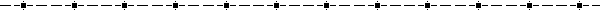 日程：平成30年 9月24日(月・祝)～26日(水) ≪２泊３日≫募集人数：先着47名予定金額：35,000円前後 + 別途 各地より金沢までの交通費 （裏面参照）申込締切：平成30年６月25日(月)※懇親会：石川県在住の同窓生と9月25日(火)に行う予定です。　　　　　KKRホテル金沢内12:30～＜申込・お問合せ＞FAXまたはメールでお申し込みください。一般社団法人 女子美術大学同窓会・事務局（岩本）FAX： 03-3381-1507  TEL： 03-3381-1500  e-mail： dosokai@venus.joshibi.jp（旅行会社 阪急交通社 教育旅行課 水谷 涼夏　TEL：03-6745-7310）一般社団法人 女子美術同窓会会長 木下 道子担当：醍醐 孝代・髙瀬 美子---------------------------------------------------------------------------------------------------能登路は秋色 想いをよせて 申込書お名前　　　　　　　　　　　　　　　　（　　　　才）　　卒年・卒科　　　　　　　　　　　　　　　　　ご自宅TEL        （　　　　　）       　　　　　FAX　　　　　（　　　　　　）　　　　　　　　　　　　携帯電話 　　　　　（　　　　　）　　　　　 　メールアドレス　　　　　　　　　　　　　　　　　　　　ご住所　〒　　　　　　　　　　　　　　　　　　　　　　　　　　　　　　　　　　　　　　　　　　　　　希望発着地（JR団体きっぷ手配希望の方のみ いずれかにマル）　東京　・　京都　ホテル同室希望者名（希望のある方）　　　　　　　　　　　　　　　　　　　　　　　　　　　　　　　　　　　　　　　　　　　　　　　　　　　　　　　　　　　　　　　　　　　　　　　　　　　　　　　　　　　　　　　　　　　　　　　　　　　　　　　　　　　　　　お申し込み日：　　　　月　　　　日